۱۳۶ - ای مقبل الی اللّهحضرت عبدالبهاءاصلی فارسی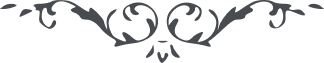 ۱۳۶ - ای مقبل الی اللّه ای مقبل الی اللّه، دريای بخشايش پرجوش گشت و بخروش آمد موجی بر سواحل وجود زد حقائق موجودات را غرق فيوضات نمود بعضی مانند خاک پاک از اين فيض گل و ريحان انبات نمودند و بعضی مانند صخره صمّاء از اين عطا بی بهره ماندند تأثيری نکرد و نفوذی ننمود. زيرا ظهور فيض و بخشايش منوط به استعداد است اگر استعداد عنايت شود فيض قليل سبب خير کثير گردد والّا فيض بی پايان مورث حسرت و خسران شود چنانکه ملاحظه مينمائی که ريزش باران در ارض جرزه خار مغيلان بروياند و عليک التّحيّة و الثّناء. 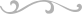 